          Walla Walla Croquet Club          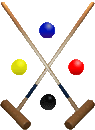 Presents their 14th Annual Golf Croquet TournamentDates:    	Friday, May 20 & Saturday, May 21, 2016 Venue:		Walla Walla Bowling & Recreation Club, Commercial Street, Walla Walla   Entries:  	Open to beginners and experienced players Limited of 4 entries per Club + Emergencies – PAID ENTRIES WILL ONLY BE ACCEPTED ON ENTRY FORM AND IN ORDER RECEIVED Cost: 		$15.00 per day/per person Play:		Level play 		On both days:   Registration and cuppa from 9.00 am - play starts 9.30 amDoubles – Friday – Four games – 13 hoops played unless timed outSingles – Saturday – Five blocks of six players – 1st to 7 hoopsRules:		WCF RulesTime limits: 	1 hour of play (If needed, imposed by Tournament Referee or suitable person who will act as referee) Games:	Doubles games:  Score after 13 hoops played.   Four gamesSingles games:   First to seven (7) hoops).   Four games Lawns:		Four courts – Approximately 2/3rd full size  Balls:		 International ballsHoops:	Will be set as near as possible to 3 11/16 inchesLunch:         	BYO plus Hot soup and bread suppliedMorning and Afternoon Tea provided by Walla Walla Croquet ClubBottomless tea & coffee Prizes:		Doubles:  Top four receive prizes.  Most wins and then most points             	Singles:    Winner and runner up of each block receive prizesClosing Date: 	Monday, May 02, 2016Any withdrawals, please notify as soon as possibleFurther enquiries: 	Phone:  Wendy Tolley (02) 6029 2444    Email:  loroli@gmail.com			Alternative number if required: Alan Hunter 0427292156Walla Walla Croquet ClubC/- Wendy Tolley, 3 Jacob Wenke Drive, Walla Walla, NSW 2659Phone: (02) 6029 2444 Name:  …………………………….……………………………   Phone:  …………………………………………..Address:  ……………………………………………………………………………………………………………….Club:  ………………………………….……………… 				Handicap:  ……………I wish to play:          Doubles     ⁫    	 Singles    ⁫    (please circle)Entry Fee:  $15.00 per day/per person – Cheque OR  Direct Deposit:  Walla Walla Croquet Club	Bank:  WAW Credit Union	Branch:  Walla Walla	BSB 803070 Account No 807256	Email Remittance & Name to:  loroli@gmail.comCheques payable to “Walla Walla Croquet Club”                                         $ ..………….                enclosed     ----------------------------------------Please tear off here and send to --------------------------------------------------Walla Walla Croquet ClubC/- Wendy Tolley, 3 Jacob Wenke Drive, Walla Walla, NSW 2659Phone: (02) 6029 2444 Name:  …………………………….……………………………   Phone:  …………………………………………..Address:  ……………………………………………………………………………………………………………….Club:  ………………………………….……………… 				Handicap:  ……………I wish to play:          Doubles     ⁫    	 Singles    ⁫    (please circle)Entry Fee:  $15.00 per day/per person – Cheque OR  Direct Deposit:  Walla Walla Croquet Club	Bank:  WAW Credit Union	Branch:  Walla Walla	BSB 803070 Account No 807256	Email Remittance & Name to:  loroli@gmail.comCheques payable to “Walla Walla Croquet Club”                                         $ ..………….                enclosed     ----------------------------------------Please tear off here and send to --------------------------------------------------Walla Walla Croquet ClubC/- Wendy Tolley, 3 Jacob Wenke Drive, Walla Walla, NSW 2659Phone: (02) 6029 2444 Name:  …………………………….……………………………   Phone:  …………………………………………..Address:  ……………………………………………………………………………………………………………….Club:  ………………………………….……………… 				Handicap:  ……………I wish to play:          Doubles     ⁫    	 Singles    ⁫    (please circle)Entry Fee:  $15.00 per day/per person – Cheque OR  Direct Deposit:  Walla Walla Croquet Club	Bank:  WAW Credit Union	Branch:  Walla Walla	BSB 803070 Account No 807256	Email Remittance & Name to:  loroli@gmail.comCheques payable to “Walla Walla Croquet Club”                                         $ ..………….                enclosed